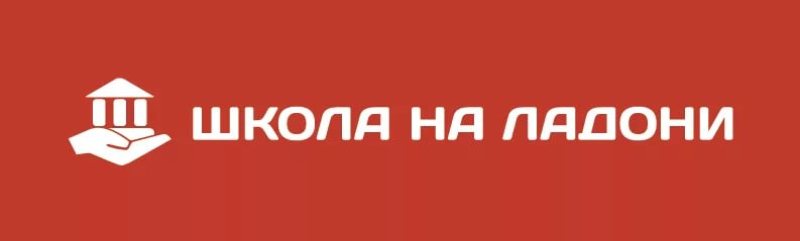 Настоящие знания мы получаем, когда ищем ответ на вопрос, а не когда узнаем сам ответ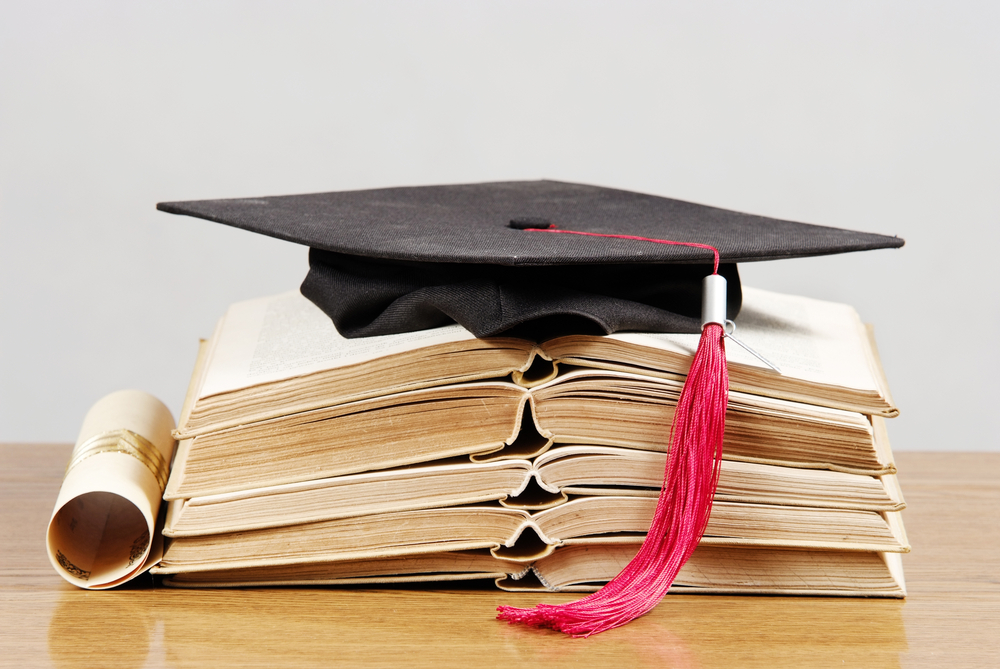 